Enterprise and the Entrepreneur An Entrepreneur is someone who spots a gap in the market, takes a risk, and sets up a business. They can either make a profit or a loss, depending on how successful their enterprise is.  Eg. Mark ZuckerbergEnterprise is a person or group being innovative/creative/using their initiative, while taking on a risk (personal/financial risk) in order to achieve a goal or make a profit.E.g. Business Enterprise: Mark Zuckerburg taking the risk of setting up FacebookSo essentially, enterprise is the opportunity, and an entrepreneur is the person who takes the risk in setting this opportunity up. Famous Entrepreneurs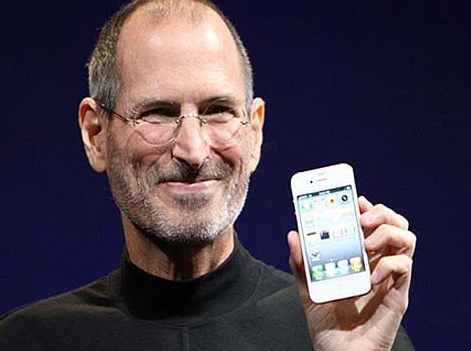 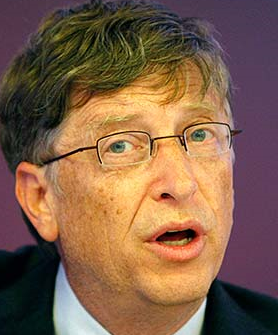 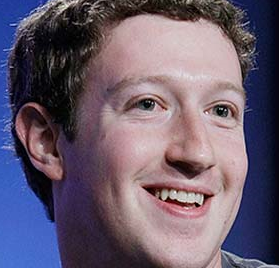 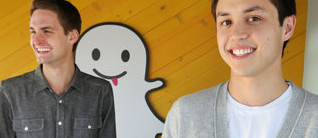 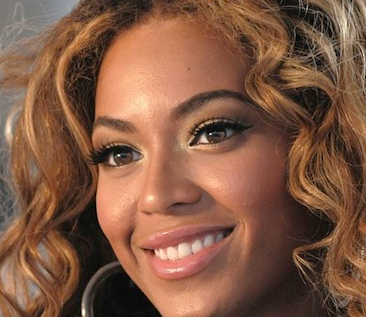 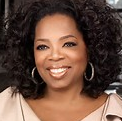 These above people are examples of an entrepreneurial talent for spotting a gap in the market and setting up an enterprise.Types of EnterprisesNot all enterprises that are set up are set up to make money. Think about your local sport/culture club or charities. They were set up and sometimes have paid members but their goals are not to make profit, rather to help other people. These are known as Not for Profit Enterprises. 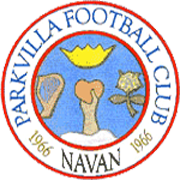 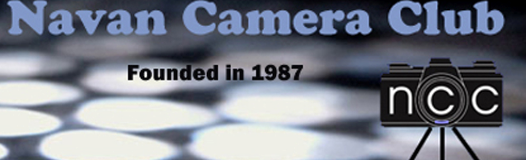 Public Sector EnterprisesThese are enterprises set up by the government rather than an entrepreneur. They may be set up to provide essential services that would not be profitable to a private business. Example would be An Post or Fáilte Ireland Tourism Board.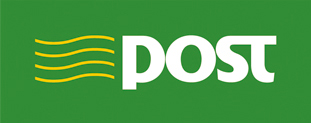 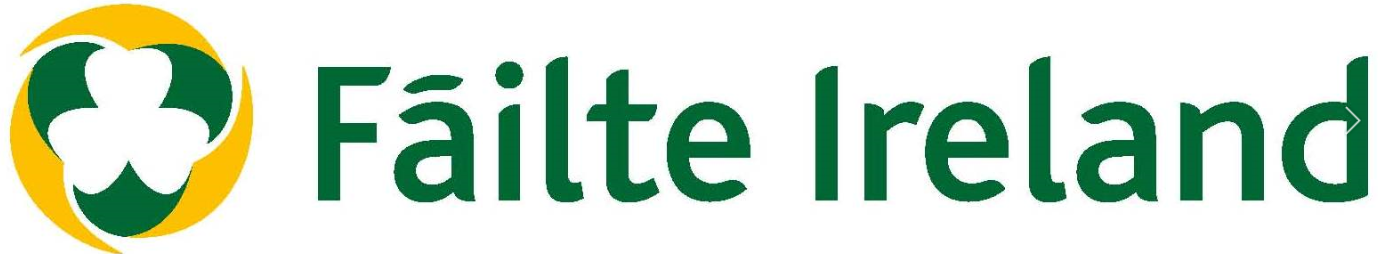 Commercial EnterprisesThe most popular types of enterprises, these are goods and services set up to make a profit. Most are owned by entrepreneurs. 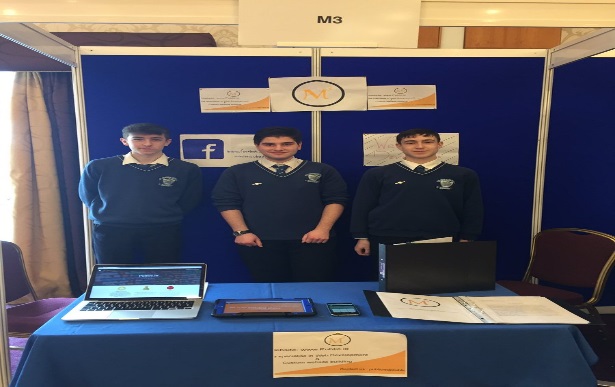 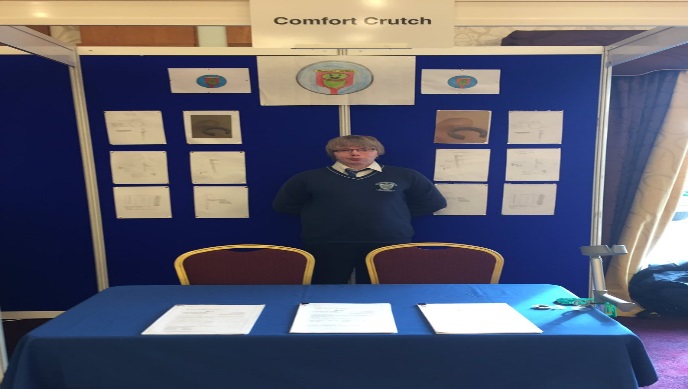 Why become an Entrepreneur?People often decide to become an entrepreneur for the following reasons:Income: Potential to make a profit and support yourself financially- to potentially earn more than an employee wageIndependence: Be your own boss, work for yourself and make all key business decisionsChallenge: Some people get bored easily and like to challenge themselves to be successfulCreativity: They have the ability to constantly come up with new ideasRedundancy: They have been laid off from work and need a source of income for themselvesThe Importance of Enterprise in an EconomyEnterprise creates jobs for local people and gives higher standard of living and quality of lifeIt increases the production of goods and services in an economy and creates competition which is good for consumersIt creates new breed of entrepreneurs, acting as a role model for othersGovernment can use taxes to spend on education, hospitals etc.Not for Profit Enterprises provide many socially desirable places like Sports Clubs and charitiesCreates the need for other service providers like banks and Building SocietiesCharacteristics and Skills of Enterprising People- Typical Exam Question- Always refer to question asked in Exam!!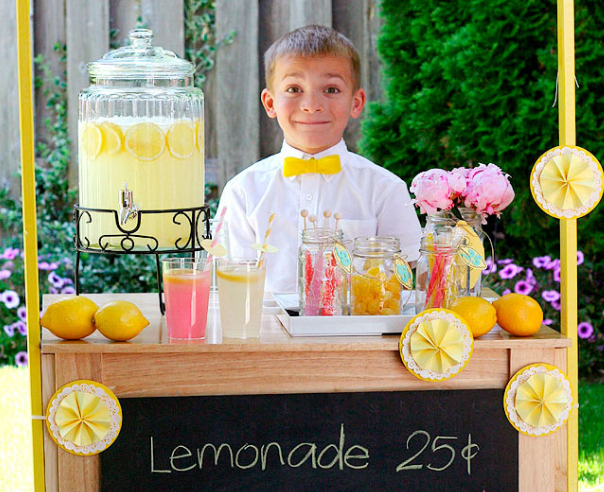 The following are some of the most common characteristics associated with entrepreneurs: CreativeRisk TakerRealisticDecisiveSelf-ConfidentResilientProactiveBeing CreativeThis is the ability to come up with new ideas or new ways of doing things- ‘thinking outside the box’ to bring fresh ideas to the marketExample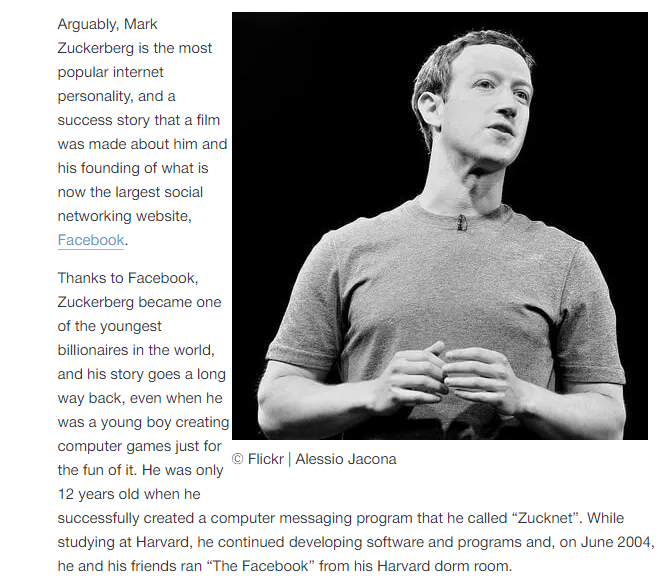 Risk TakerEntrepreneurs are generally people who are risk takers rather than risk avoiders/risk averse. They take both calculated personal and financial risks to bring a product to the market- but not simply just foolish ones. They are people who don’t simply wonder ‘what if’ and instead are positive about taking a chance in businessExample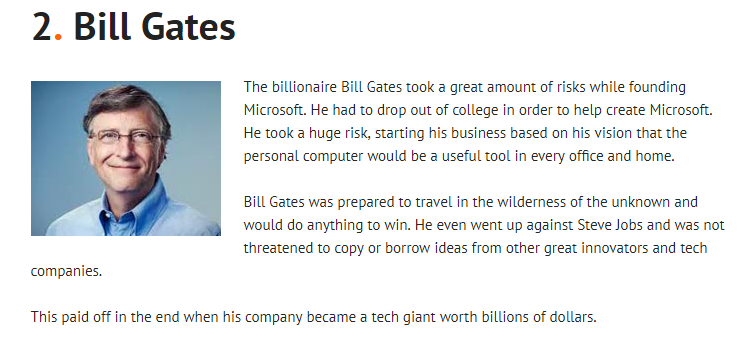 RealisticThe entrepreneur will have good judgement and take a realistic view of what is possible. They are ambitious but will also have an honest view of their own capabilities and seek help and guidance when required.Example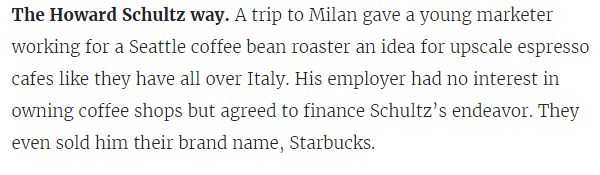 DecisiveDecisions are made quickly and entrepreneurs take responsibility for any decisions that they make. They are able to adapt to circumstances that can change instantly and are flexible about this. Entrepreneurs who fail to move with the times and make key decisions are unlikely to be successful long term. Example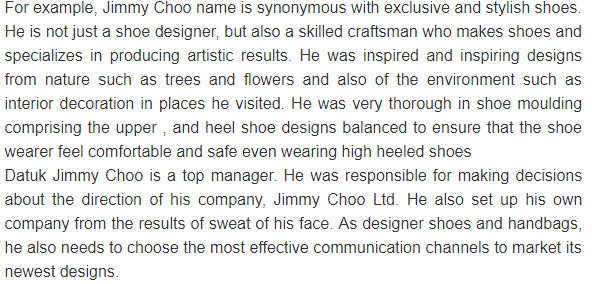 Self-ConfidentThis is about having an inner belief in yourself and your idea. You see opportunities where other people see difficulties and your self- confidence makes you a problem solver rather than a problem finder. Self-confidence is concerned with how a person feels about their ability. You are not scared to explore un-chartered territories, take risk and take difficult decisions.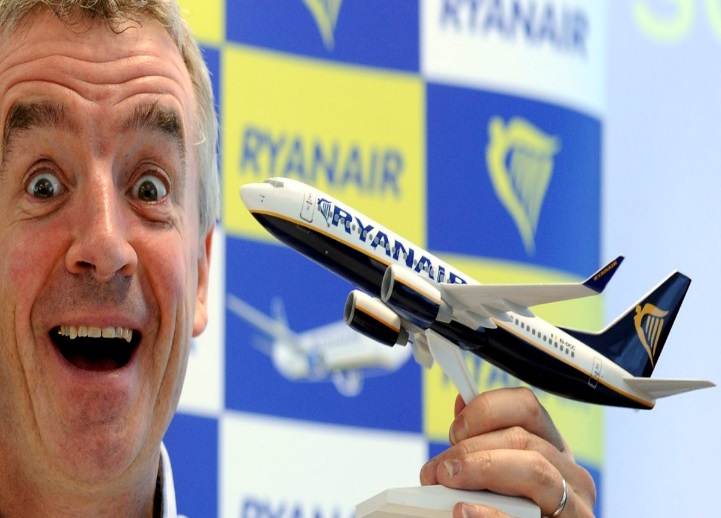 http://www.universitytimes.ie/2016/12/michael-oleary-on-how-ryanair-is-going-to-take-over-the-world/ResilientThe entrepreneur can take a knock and keep going. ‘If at first you don’t succeed, try and try again’. They are not willing to let a failed idea or a setback disrupt their motivation to succeed. Example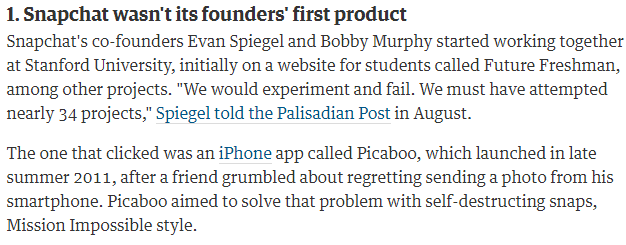 ProactiveThis is the ability to take action rather than simply wait for somebody else to do it. You will show initiative and want to bring your idea to the market, rather than simply wait for somebody else to come up with a solution to an issue or problem. 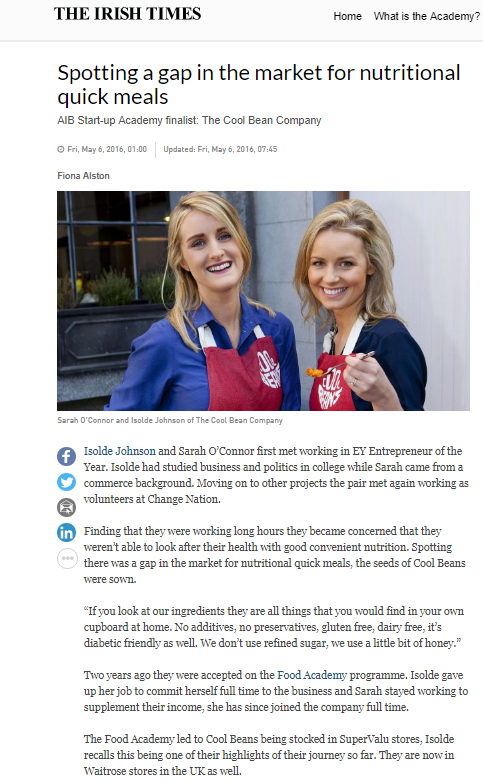 Skills of the Entrepreneur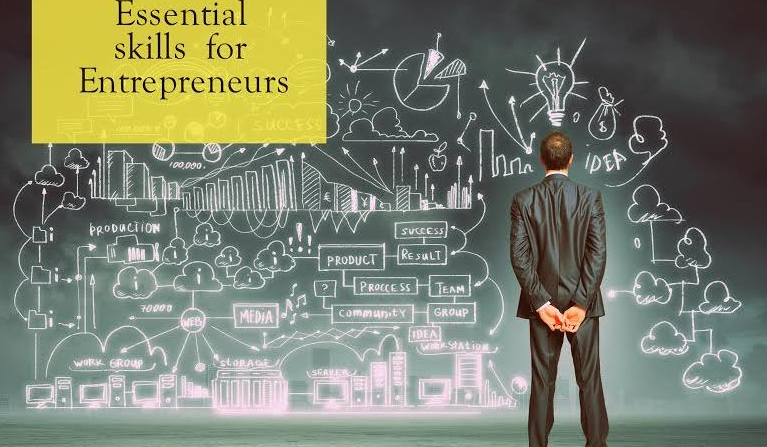 Inner control – taking control of your own situation, not wanting other to influence your life.Planning & setting goals – setting both short & long-term goals. Bing future focused, plans must be drawn up to achieve these goals, i.e. SWOT analysis of a firmInnovation – applying new ideas to situations where they have not been applied before. E.g. BrainstormingDecision-making – an entrepreneur must be a good decision maker, choices must be considered, information must be analysed and then a (sometimes quick) decision is made. Failure to act can result in key business opportunities being missedHuman Relations – they must be able to manage people to achieve individual behaviour that will enhance the effectiveness of the business.Reality perception – seeing things as they really are and being aware of employee’s and customer’s needs. There is little point in thinking that customers are satisfied with the firm’s products if they are dissatisfied.Networking – working with other people and establishing contacts in the business community with people whose knowledge and expertise might prove usefulAbility to delegate: This allows the entrepreneur to pass some responsibility onto others and therefore reduce some of their own workload. This leaves the entrepreneur free to focus on more important tasks of the business while also ensuring the other jobs are getting doneIntrapreneurship This refers to an existing employee who act as entrepreneurs inside a business. They come up with new ideas and solutions to problem that already exist. Most businesses like Facebook and Google encourage this amongst their staff.Let’s examine one of the most famous examples of intrapreneurship- Ken Kutaragi and the Playstation. https://youtu.be/Y0kpYoGJE0kOther Examples of Intrapreneurship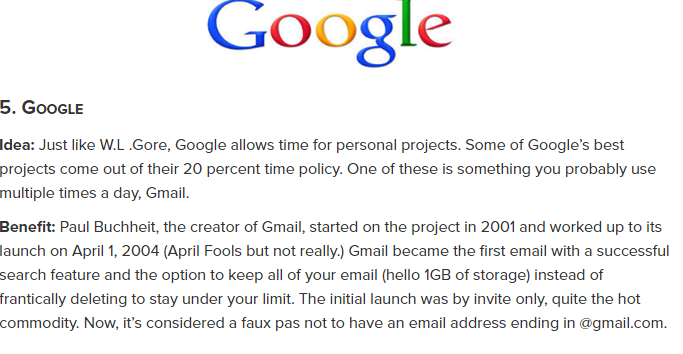 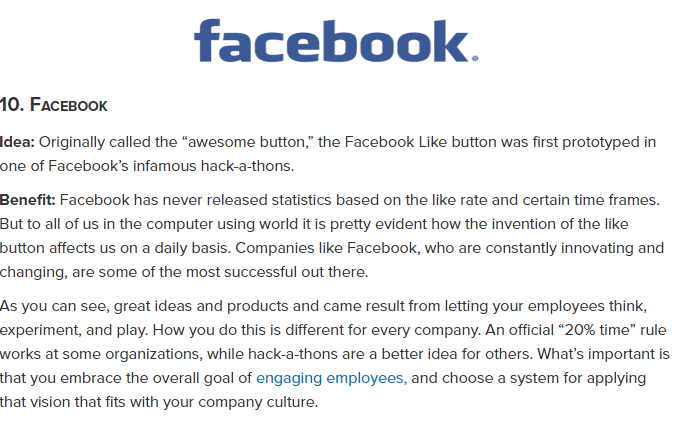 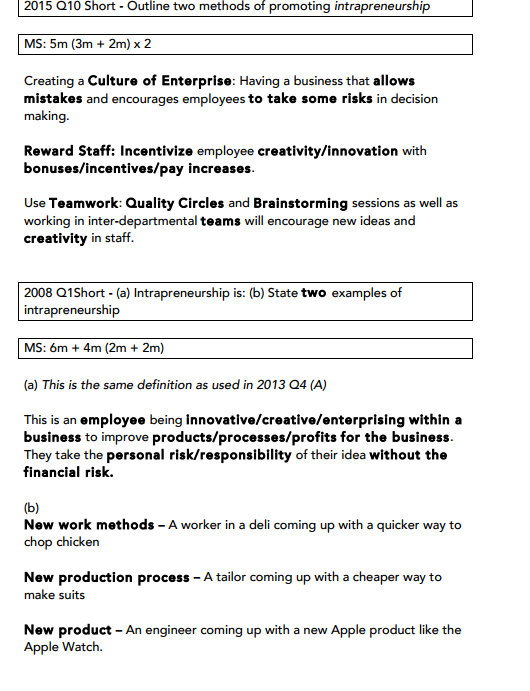 Ways to Promote IntrapreneurshipEmpowerment/employee participation encourages creativity as it allows employees greater freedom on how to do their job by placing real power, responsibility and authority in the hands of employeesCreate a culture within the organisation where it’s okay to make mistakesFinancial rewards for effort and creativity. These rewards could involve a mixture of pay, incentives and benefitsTeamwork encourages creativity among employees as it facilitates brain storming sessions as part of the product development process. Training program for employees and management, training them on the implementation of an intrapreneurial culture within a business